PEDAGOGISK RAPPORTBARNEHAGEFylles ut digitalt.                            Skal sendes som papir-utskrift!Fylles ut digitalt.                            Skal sendes som papir-utskrift!                                                  Unntatt offentligheten:                                                  Jfr. Offl. §13 og Fvl. §13                                                  Unntatt offentligheten:                                                  Jfr. Offl. §13 og Fvl. §13                                                  Unntatt offentligheten:                                                  Jfr. Offl. §13 og Fvl. §13PersonaliaPersonaliaPersonaliaPersonaliaPersonaliaPersonaliaBarnets navn:(Fornavn og mellomnavn)(Fornavn og mellomnavn)(Fornavn og mellomnavn)(Etternavn)(Etternavn)Fødselsnr:(11 siffer)Barnehage,avdeling:Kommune:Rapporten er skrevet av (navn/funksjon):Rapporten er skrevet av (navn/funksjon):(Navn)(Navn)(Navn)(Funksjon)Har saken vært drøftet med PPT sin kontaktperson? Har saken vært drøftet med PPT sin kontaktperson? Har saken vært drøftet med PPT sin kontaktperson? JA	        NEI JA	        NEI JA	        NEI Rammebetingelser: Rammebetingelser: Når begynte barnet i barnehagen?Størrelsen på plassen?Antall barn på avdelingen?Voksenressurs på avdelingen?Vedlagt kartlegging (anbefalt jfr. kartleggingsrutiner i Samarbeid og rutiner for barnehagene på Sør-Helgeland)Vedlagt kartlegging (anbefalt jfr. kartleggingsrutiner i Samarbeid og rutiner for barnehagene på Sør-Helgeland)Vedlagt kartlegging (anbefalt jfr. kartleggingsrutiner i Samarbeid og rutiner for barnehagene på Sør-Helgeland)TRAS (oppdatert)Dato: Alle med (oppdatert)Dato:Språk          Artikulasjon/språklydsutvikling Kåre Johnsen artikulasjonsprøveDato:Norsk FonemtestDato:        MunnmotorikkBevegelighet i taleorganeneDato:        Språkvansker, språk-/telescreeningEVA 2 års talescreeningDato:Bo Ege Språklig test 1Dato:AskeladdenDato:         Språkkartlegging siste året før skolestart Språk 5-6Dato:20 spørsmål om språkferdigheterDato:Begrepsforståelse Dato:SpråksprellDato:Atferd/sosioemosjonelle vanskerTRASDato:ALLE MEDDato:Fokus på tidlig innsats – Statped.noDato:Gerd Strand; observasjon av atferdDato:Annen kartlegging/ observasjonDato:Legg ved kopi av resultater fra kartleggingsprøvene.Legg ved kopi av resultater fra kartleggingsprøvene.Legg ved kopi av resultater fra kartleggingsprøvene.Beskrivelse/dokumentasjon på tiltak som er utprøvd og evaluert i forhold til barnets vanske: Beskrivelse/dokumentasjon på tiltak som er utprøvd og evaluert i forhold til barnets vanske: Iverksatte tiltak/tiltaksplan (med konkretisering av problemstillinger, mål, innhold, omfang, organisering, barnehagens kompetanse m.m.) Nye tiltak (evaluering av effekten av tiltakene og justering av tiltaksplan)Er tiltakene drøftet med foresatte?Legg ved kopi av tiltaksplan med effektevaluering og justert tiltaksplan.Legg ved kopi av tiltaksplan med effektevaluering og justert tiltaksplan.Barnets sterke sider, interesser og trivsel:  Språklig fungering:  Språklig fungering:  Språkforståelse (eks: forstå hva ord og setninger betyr; i samtale, samlingsstund, kollektive beskjeder) Talespråk (eks: ordforråd, uttale, setningsoppbygging, forståelig tale?)Kommunikasjonsferdigheter (eks: turtaking, øyekontakt, initiativ til samtale, oppmerksomhet)For flerspråklige barn: Hvordan fungerer barnet på morsmålet? Er barnet dyktigere på morsmålet enn på norsk? Hvilket språk bruker barnet hovedsakelig i barnehagen?Motorikk Motorikk Grovmotorikk (eks:  basis-ferdigheter: rulle, hoppe, krabbe, gå, gå i trapper, løpe, hinke og balanse)Finmotorikk (eks: øye/hånd-koordinering, tegning, klipping, blyantgrep)Kroppsbevissthet  Sosialt samspill og emosjonell fungering:Sosialt samspill og emosjonell fungering:Samhandling med andre barn og voksne (eks: trygghet, humor, glede, empati, inkludering, status blant venner)Selvbilde/selvhevdelse (eks: gi utrykk for egne meninger, be om hjelp)Følelsesregulering (eks: impuls- kontroll, temperament,  vente på tur, takle motgang, konfliktløsning)Konsentrasjon og oppmerksomhet:Konsentrasjon og oppmerksomhet:Evne til å opprettholde fokus i lek og aktivitet, avledbarhetegenvalgt aktivitettilrettelagt aktivitetEvne til å starte og avslutte en aktivitetEvne til å motta beskjederMestring av overgangssituasjonerSelvstendighet og selvhjelpsferdigheter: Selvstendighet og selvhjelpsferdigheter: Av- og påkledingMåltidToalett/hygieneEvne til å søke hjelp ved behovBarnehagens forutsetninger for å hjelpe barnet:Barnehagens forutsetninger for å hjelpe barnet:Eks: fysiske forhold, materiell, kompetanse, intern veiledning av kollegaer.Annet som er relevant: Annet som er relevant: Eks. hørsel, syn, sykdom, bruk av medisiner, vanskelig livssituasjon. Samarbeid: Samarbeid: Samarbeid med foresatte, eksterne samarbeidspartnere m.m. (eks: ift. igangsatte tiltak)  Barnehagens vurdering av videre/andre behov: Barnehagens vurdering av videre/andre behov:Eks: Hvordan opplever barnehagen at barnet kan nyttiggjøre seg barnehagens pedagogiske tilbud?Avdelingens ukeplanAvdelingens ukeplanAvdelingens ukeplanAvdelingens ukeplanAvdelingens ukeplanMandagTirsdagOnsdagTorsdagFredagUnderskrift AvdelingslederUnderskrift AvdelingslederUnderskrift AvdelingslederUnderskrift AvdelingslederUnderskrift AvdelingslederSted/dato:SignaturNavn (trykte bokstaver)Underskrift StyrerUnderskrift StyrerUnderskrift StyrerUnderskrift StyrerUnderskrift StyrerSted/dato:SignaturNavn (trykte bokstaver)Kopi: Foresatte Kopi: Foresatte Kopi: Foresatte Kopi: Foresatte Kopi: Foresatte 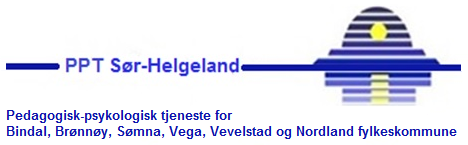 